JuniorexpertsMeilensteine projektplanungHilfsmittel 02.1Meilensteine helfen bei der Erreichung von ZielenProjekte werden häufig in folgende Phasen aufgeteilt:Konzeptions- und DefinitionsphasePlanungsphaseRealisierungsphaseAbschluss- und EvaluationsphaseEs ist sehr wichtig, dass in jeder Phase eines Projekts Meilensteine, d.h. Termine, Deadlines etc., festgelegt werden. Eine Übersicht zu allen Terminen ist ein wichtiger Bestandteil jeder Projektplanung. Am besten wird eine solche Terminplanung übersichtlich auf einer A4-Seite dargestellt.Diese Termine solltest du beachtenBei der Planung eines Projekts sollten nicht nur wichtige, das Projekt betreffende Termine, sondern auch Termine aus dem Jahreskalender beachtet werden. Beispielsweise ist es wichtig, allgemeine Feiertage und offizielle Schulferien in die Überlegungen einzubeziehen. Beispiel: Bei der Planung eines Frühlings-Events lohnt es sich, darauf zu achten, wann Ostern ist. Zudem müssen unbedingt die privaten Termine der Projektleitung und des Projektteams beachtet werden (Auslandaufenthalte, Abschlussprüfungen, Ferien etc.) – so habt ihr den Überblick, wer sich wann wie viel für das Projekt engagieren kann.So werden Meilensteine festgelegtMeilensteine sind gemeinsam festgelegte, verbindliche Termine, an welchen gewisse, im Vorfeld vereinbarte Aufgaben erledigt werden müssen. An diesen Stichdaten wird überprüft, ob Ziele erreicht und Aufgaben erledigt werden konnten. Die Projektleitung bzw. das ganze Projektteam erhält so eine Rückmeldung über den Verlauf des Projekts. Der Fortschritt der Projektarbeit soll an diesen Stichdaten diskutiert werden. Es sollte aber nicht nur zurückgeschaut, sondern auch in die Zukunft geplant werden. Je nachdem, wie ein Projekt bis zu einem Meilenstein verlaufen ist, muss man für die nächste Phase Ziele und Aufgaben der Situation anpassen.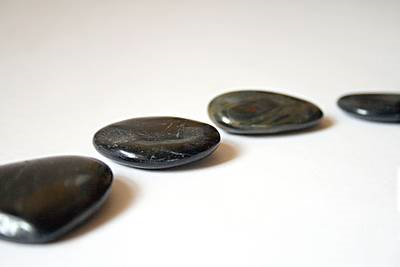 Je nach Dauer eines Projekts müssen bei der Projektplanung mehr oder weniger Meilensteine abgemacht werden. Auch die Zeitdauer zwischen zwei Meilensteinen kann sehr unterschiedlich sein, sie muss zu den Phasen und den Zielen eines Projektes sowie den Bedürfnissen der Projektleitung und des Projektteams passen.Vorgehen – Ein BeispielMeilensteine festlegen, die den Endterminen entsprechen: Bis zum 1. Juni werden Räumlichkeiten organisiert, für die fehlenden CHF 200.- werden Sponsoren und Gönner gefunden, etc. Einen Überblick über die anstehenden Termine verschaffen -> gibt es Terminkollisionen?Für jeden Meilenstein wird festgelegt, bis wann dieser erreicht werden sollte. Wählt man die Balkenmethode kann zudem noch aufgezeigt werden, wann man ungefähr mit dem Erledigen einer Aufgabe beginnen sollte. Praxistipp: Die Planung gelingt leichter, wenn zuerst ein bestimmtes Datum angepeilt wird, also z. B. die Eröffnung am 1. Juni. Nun werden die Meilensteine am besten von diesem Datum zurückgerechnet. Allgemein gesagt: Deadlines setzen und dann rückwärts planen.Räumlichkeiten 10 HelferSponsorengelder200.- Fr.Coach bei der Bauplanung Planung UmbauUmbau BarJuniJuliAug.Sept.Okt.Nov.Dez.Jan.